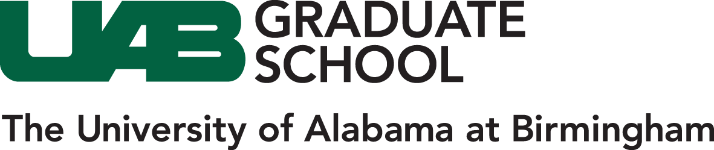 Interdisciplinary Graduate Studies Degree Plan FormStudents with specific career goals or with unique individual objectives may propose to blend certificate programs together to develop a Master of Science or Master of Arts in Interdisciplinary Graduate Studies to meet their academic needs. The Interdisciplinary Graduate Studies degree program (IGS) is designed to support the student who would like to earn a graduate credential for which there is no established curriculum. The following policies govern the program:The student must be admitted to each certificate or sub-degree program of interest. The student must be admitted to UAB’s Graduate School with a degree-seeking status.The student must satisfy all university policies for completion of degree. This includes the university's residency and capstone requirement.A comprehensive statement must accompany the student’s IGS Degree Plan as well as the rationale for pursuing the MA or MS in IGS. The IGS Program Director will support the student in developing a list of academic objectives for the degree plan. The statement must:Articulate how the student’s educational, career, and/or personal goals align with certificates pursuing.Be focused, organized, detailed, thorough and grammatically correct.Contain a list of learning outcomes. The learning outcomes articulate what the student will be able to do at the end of their studies. These can be knowledge-based or skills-based outcomes and are expected to align with the associated Certificate program outcomes.An Interdisciplinary Graduate Studies degree must have a minimum of 30 distinct graduate credit hours. A minimum of 80% of the credit earned within each Certificate program must follow the standard letter grading policies. All courses must be affiliated with an institution approved certificate program that illustrates course coherence. Individual courses may count toward completion of two separate certificate programs; however, a minimum of 30 credits is still required to complete the degree.GRD 690: Interdisciplinary Graduate Studies capstone course, is a three (3) credit hour course that includes a literature review component, must be completed during the final semester of the planned degree program. All courses must be passed with a “B” or higher, including GRD 690.The student and IGS Program Director will confer an academic plan for degree completion to be approved by the Interdisciplinary Graduate Studies Degree Review Committee.Substitutions for courses are rare and must be submitted by the department of the associated certificate program and then approved by the IGS Program Director. When the proposal is completely approved it will be filed with the Office of the Registrar. All IGS degrees will be awarded by the UAB Graduate School. I __________________________________________  have read the above policies, understand them, and agree to abide by them as I seek admissions into the UAB Interdisciplinary Graduate Studies program and approval for the Interdisciplinary Graduate Degree Academic Program Plan outlined in the following pages.UAB Graduate SchoolLister Hill Library, Room G031700 University Blvd.Birmingham, AL 35294gradschool@uab.eduphone (205) 934-8227Academic Degree Plan for Interdisciplinary Graduate Studies DegreePrior to completing this degree plan form for the Interdisciplinary Graduate Studies degree at UAB, you must be admitted to all certificate programs you expect to include as a part of your program plan. After you receive notification of acceptance into all certificate programs that you intend to include in your degree plan, you must complete the below form and submit it to the UAB Graduate School at gradschool@uab.edu. This plan must be in place prior to the beginning of your second semester within the IGS program in order for you to remain active in the degree program. The IGS Program Director will discuss and finalize your academic degree plan with you prior to submitting it to the review committee.  Complete the following form to indicate your intent to pursue an Interdisciplinary Graduate Studies degree from UAB.Name: ______________________	___			__________________________(First)					(Middle Initial)	(Last)Student Number: _________________________________Blazer ID: _______________________________________Indicate which Interdisciplinary Studies graduate degree you are seeking:	   MS		MAList the UAB graduate certificate programs you are applying to this Interdisciplinary Graduate Studies degree. Your certificate choices must be listed on the IGS Certificate Affiliate list hosted on the UAB Graduate School’s website.Certificate program 1:________________________________________________________Certificate program 2:________________________________________________________In addition to the above information, respond to the prompts on the following pages in manners that satisfy the intent and interest statement required for admissions to the IGS degree program. Develop and articulate your responses so that they are focused, organized, detailed, thorough, and grammatically correct.Express how your career goals, academic interests, and the associated certificate programs relate.Articulate your educational goals in relation to professional career, or personal advancement goals.Articulate a list of desired learning outcomes that you expect to have met by the end of your IGS degree. These may be knowledge-based or skills-based outcomes and are expected to align with the associated certificate program outcomes.Table 1: Interdisciplinary Graduate Studies Degree Academic Plan TableI have reviewed the contents in Table 1 above and request approval for the associated Interdisciplinary Graduate Studies degree.Student Signature: __________________________________________________	Date: ___________Program Director Signature: __________________________________________	Date: ___________ Grad School Rep Signature: ___________________________________________	Date: ___________Dean Signature: _____________________________________________________	Date: ___________Registrar Signature: __________________________________________________	Date: ____________CoursesCoursesCoursesCredit HoursGradedProjected SemesterCertificate ProgramCertificate ProgramPrefixNumberName12GRD690Interdisciplinary Graduate Capstone3YesFinalTotal Graded Credit Hours